Publicado en Madrid el 12/03/2019 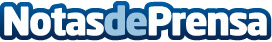 Las empresas continúan apostando por una digitalización 2.0, según Doble M Diseño WebA pesar de las nuevas tendencias tecnológicas, la demanda real de las empresas apunta a servicios de digitalización 2.0. Doble M y Gugo Creative, desvelan las claves de esta tendenciaDatos de contacto:Doble M | Gugo CreativeNota de prensa publicada en: https://www.notasdeprensa.es/las-empresas-continuan-apostando-por-una Categorias: Comunicación Marketing E-Commerce Recursos humanos Digital http://www.notasdeprensa.es